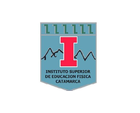 FUNDAMENTACIÓN El propósito principal de la materia es el conocimiento de los fundamentos psicológicosde la labor educativa. Las actuales condiciones de nuestra sociedad exigen un análisis crítico de la cultura que permita una participación activa en la misma, además, requieren un desarrollo específico de conceptos, habilidades y actitudes reflexivas para una adecuada práctica profesional. La materia promueve el desarrollo de las competencias adecuadas para la apropiación crítica de los fundamentos psicopedagógicos de la tarea educativa. Se espera que al completar el curso los alumnos interpreten la influencia de la culturay de la educación en la formación de un sujeto crítico con las competencias suficientes para aplicar los principios psicológicos y pedagógicos al análisis e interpretación de situaciones escolares individuales y grupales. Además, contribuir a desarrollar interés y compromiso por la labor de orientación del alumno a partir de la formación de vínculos favorecedores del desarrollo autónomo de los alumnos. La relación teoría-práctica es el principio básico para el tratamiento de cada uno de los temas. El desarrollo del programa privilegia un enfoque problemático y problematizante, proponiéndose que los alumnos adquieran una actitud reflexiva y crítica frente a las temáticas que se abordan. Apelando a los aprendizajes previos y a las experiencias vividas en su historia escolar, los alumnos van construyendo sus aprendizajes mediante la participación en talleres, en diferentes técnicas grupales, en prácticas en la institución escolar, etc. La incorporación de contenidos del área de investigación educativa es transversal en la formación docente. Se abordarán algunas técnicas de investigación con un enfoque teórico práctico y que los alumnos integrarán con los contenidos sobre esta temática que se desarrollan en las materias pedagógicas.Capacidades:•	Aprender a aprender a dominar los saberes conceptuales básicos de la materia•	Identificar las características y los diversos de aprender de los estudiantesObjetivos  generales:•	Comprender la multi-dimensionalidad de los procesos didácticos.•	Contextualizar socio-históricamente las producciones teóricas y prácticas de la didáctica.Objetivos específicos:•	Poner en juego ideas y percepciones acerca del conocimiento y la realidad de los alumnos en el aula•	Sociabilizar los diferentes reportes y los resultados obtenidos en debates de los alumnosContenidos Eje Temático N°1  Sujeto y Educación ¿Qué es el sujeto? Sujeto de la educación, diversidad y educación. Las concepciones acerca del niño. Representaciones sociales sobre la infancia través de la historia y en distintas sociedades. La infancia como construcción social. La infancia en la actualidad.Eje Temático N°2  Sujeto de la educación y su constitución  subjetivaConstrucción subjetiva del sujeto de la educación. El psicoanálisis la tópica de Freud. Etapa en el desarrollo de la libido. El complejo de Edipo. El complejo de castración. Auto concepto, autoestima, identidad y condición sexual.El desarrollo interpersonal. Las relaciones sociales la familia y la escuela. Los docentes, los compañeros. El vínculo de la amistad. Concepción y evolución de la amistad. Funciones de la amistad consideraciones generales sobre el juego. El juego desde diversas teorías y abordaje.Eje Temático N°3 consideraciones psicológicas del sujetoEl enfoque psicogenético de Piaget. Desarrollo, estructura y acción. Periodo del desarrollo intelectual. Desarrollo moral: Piaget autonomía moral.Vigotsky génesis de las funciones psíquicas superiores. Pensamiento y lenguaje. Zona de desarrollo próximo Vigotsky y la educación. Gardner la teoría de las inteligencias múltiples y su incidencia en el sujeto de la educación.Eje Temático N°4 Sujeto, resiliencia y educaciónResiliencia. Concepto. Una nueva visión de la resiliencia como fuerza interior del sujeto ante la adversidad. Estrategias para promover conductas de resiliencia en el sujeto de la educación. Rol del docente y del alumno en su proceso de escolarizaciónMETODOLOGIA DE TRABAJOPor eso apela en el desarrollo del cursado al análisis de : discurso científico, literarios, políticos, audiovisuales que den cuenta de :•	La concepción por una propuesta de la enseñanza general desde una perspectiva contextual y relacional•	La opción por promover una apropiación social de conocimiento basado en la idea de conflicto cognitivo.Para el desarrollo de la materia se combinara  clases expositivas de manera virtual y se trabajara en la plataforma  classroom actividades propuesta para los alumnos serán individuales y grupales.•	Taller de lectura y comprensión critica del material bibliográfico seleccionado.•	Realización de esquemas conceptuales.•	Confección de informes escritos y orales, tanto colectivos como individuales.•	Producción de resúmenes y síntesis escritas.•	Exposición oral de la temática trabajada.EVALUACIÓN: Los criterios de evaluación que se sostienen en este proyecto de trabajo son:-Considerar la capacidad de conceptualización, de relacionar los conceptos entre sí, aplicar dichos conceptos al análisis de situaciones prácticas y de problematizar críticamente los ejes teóricos y prácticos.-Productor y creador de su propio aprendizaje por lo tanto la capacidad creativa de sus producciones.-La capacidad de desarrollar el vocabulario apropiado y necesario para la explicación, desarrollo de los ejes que se abordaran en este espacio; tanto escrito como oral.-Se tendrá especial atención a la participación real, apropiada del alumno futuro docente. La evaluación del proceso estará centrada en los procedimientos y las actitudes puestas en juego en el proceso de resolución de la problemáticas y desde lo conceptual, en la aplicación o utilización de los contenidos aprendidos a lo largo del desarrollo del módulo. ACREDITACIÓN:Para la aprobación de este espacio curricular se considerarán dos modalidades:-Promoción (sin examen final): 80% de asistencia al cursado del espacio de forma virtualcurricular.100% Aprobación de los trabajos prácticos dados y parciales con su recuperación correspondiente. Nota final para acceder a la promoción no menor a 7(siete).-Examen final: 80% de asistencia al cursado virtual  del espacio curricular. 100% de presentación de trabajos prácticos dados. Poseer una nota final de cursado entre 6(seis) y 4(cuatro).-Si el alumno obtuviera una nota final inferior a 3(tres) deberá recusar este espacio curricular.-Condición de alumno libre: al iniciar el cursado de este espacio curricular, el alumno deberá comunicar por escrito esta decisión a bedelía y al docente a cargo del espacio, donde se darán las recomendaciones y orientaciones necesarias. El examen será de carácter escrito y oral, para acceder a este último deberá aprobar el examen escrito con nota no inferior a 4 (cuatro)BIBLIOGRAFIAUnidad Introductoria:Coll, C. (1992): Desarrollo Psicológico y Educación II. Alianza. Madrid. Bibliografía Obligatoria Trabajo de la cátedra: ¿Qué es la adolescencia? Messing, Claudia (2007): Desmotivación, insatisfacción y abandono de proyectos en los jóvenes. Noveduc. Bs. As. Moreno, A. y del Barrio, C. (2005): El desarrollo físico y sus efectos psicológicos en la adolescencia. Aique ediciones. Buenos Aires. Moreno, A. y del Barrio, C. (2005): El desarrollo del autoconcepto y los cambios en la identidad. Obra citada. Obiols, Silvia Di Segni. (2002) Selección de textos. Adultos en crisis, jóvenes a la deriva. Novedades Educativas. Buenos Aires. Konterllnik y otros. “La Sociabilidad de los adolescentes y la relación entre pares”. En Tenti Fanfani (comp.) (2000) Una escuela para los adolescentes. UNICEF – LOSADA. Buenos Aires.PROYECTO - PROGRAMA DEL ESPACIO CURRICULARPROYECTO - PROGRAMA DEL ESPACIO CURRICULARINSTITUCIÓN: INSTITUTO SUPERIOR DE EDUCACIÓN FISICA INSTITUCIÓN: INSTITUTO SUPERIOR DE EDUCACIÓN FISICA CARRERA: PROFESORADO EN EDUCACION FISICACARRERA: PROFESORADO EN EDUCACION FISICAESPACIO CURRICULAR: SUJETO 1 DE LA EDUCACIONESPACIO CURRICULAR: SUJETO 1 DE LA EDUCACIONCAMPO DE FORMACIÓN: GENERALCAMPO DE FORMACIÓN: GENERALRÉGIMEN:      CUATRIMESTRAL                                           CARGA HORARIA: 3 HSRÉGIMEN:      CUATRIMESTRAL                                           CARGA HORARIA: 3 HSCURSO: 1 AÑODIVISIÓN: EAÑO: 2021DOCENTE: REYES LAURAMAIL: lauveryreyes@gmail.com